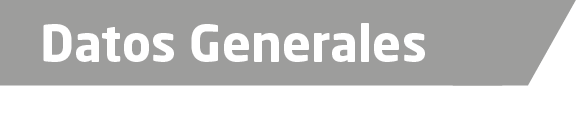 NOMBRE: LUIS ALBERTO HERRERA SIERRAGRADO  ESCOLARIDAD: LICENCIADO EN DERECHO. CEDULA PROFESIONAL (LICENCIATURA): 7967668TELÉFONO  DE OFICINA: 8-41-61-70CORREO ELECTRÓNICO: primero677@hotmail.comDatos GeneralesFormación Académica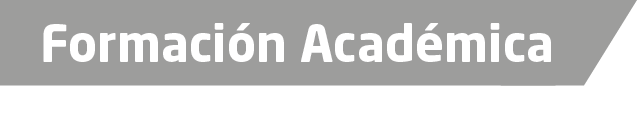 1998-2002 FACULTAD DE DERECHO UNIVERSIDAD VERACRUZANA, ESTUDIOS LICENCIATURA EN DERECHO. 2012DIPLOMADO EN SISTEMA PENAL ACUSATORIO”JUICIOS ORALES”.-IMPARTIDO POR LA PROCURADURÍA GENERAL DE JUSTICIA DEL ESTADO DE VERACRUZ(120 HORAS) DIVIDIDO EN TRES BLOQUES. IMPARTIDO POR EL LICENCIADO ARTURO ABASCAL HERNÁNDEZ7 DE MARZO AL 6 DE JUNIO 2017.DIPLOMADO EN SISTEMA ACUSATORIO ADVERSARIAL  Y MEDIOS DE COMUNICACIÓN.-EXPEDIDO POR LA FISCALÍA GENERAL DEL ESTADO EN COORDINACIÓN CON LA FACULTAD DE DERECHO. 120 HORAS.21 DE AGOSTO AL 21 DE DICIEMBRE DEL 2017FORMACIÓN INICIAL PARA MINISTERIO PÚBLICO.-IMPARTIDO POR LA ACADEMIA NACIONAL DE SEGURIDAD PUBLICA.-790 HORAS.2018-ACTUALIDADMAESTRÍA EN DERECHO CONSTITUCIONAL PENAL.-CENTRO DE INVESTIGACIONES Y POSGRADO.-EN CURSO (PRIMER SEMESTRE) Trayectoria Profesional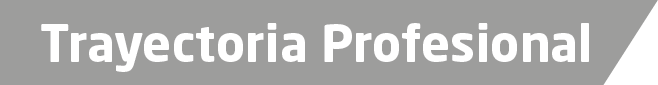 1º. DE SEPTIEMBRE DEL AÑO 2011OFICIAL SECRETARIO ADSCRITO A LA AGENCIA SÉPTIMA DEL MINISTERIO PUBLICO INVESTIGADOR DE ESTA CIUDAD.MAYO 2011-FEBRERO 2012OFICIAL SECRETARIO ADSCRITO A LA AGENCIA SEGUNDA DEL MINISTERIO PUBLICO INVESTIGADOR.16 DE MARZO  2012- JUNIO 2014OFICIAL SECRETARIO ADSCRITO A LA AGENCIA CUARTA DEL MINISTERIO PUBLICO INVESTIGADOR. JUNIO 2014 AGOSTO-2014HABILITADO ENCARGADO DE DESPACHO DE LA AGENCIA PRIMERA DEL MINISTERIO PUBLICO INVESTIGADOR.AGOSTO 2014- 16 ENERO 2015OFICIAL SECRETARIO ADSCRITO A LA AGENCIA PRIMERA DEL MINISTERIO PUBLICO INVESTIGADOR.16 ENERO 2015-  18 DE JUNIO 2018OFICIAL SECRETARIO ADSCRITO A LA FISCALÍA DE INVESTIGACIONES MINISTERIALES.18 JUNIO 2018-ACTUALIDADFISCAL SEXTO ADSCRITO A LA FISCALÍA DE INVESTIGACIONES MINISTERIALES. de Conocimiento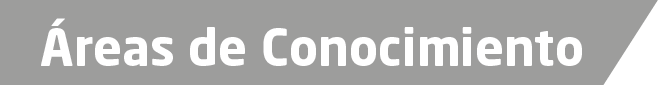 Derecho ConstitucionalDerecho CivilDerecho Penal